.Hinweis: Der Tanz beginnt nach 16 Counts.S1. Sektion: Step Lock Step, Hold, re./li.S2. Sektion: Step, Touch Behind, Step Back, Kick, Back Lock Step, HoldS3. Sektion: Coaster Step, Scuff, Step, ¼ Turn Scuff, Step, ScuffS4. Sektion: Cross Rock, Side, Hold re./li.S5. Sektion: Point back, Scuff, Step, Hold, re./li.S6. Sektion: Step ½ Turn, ½ Turn, Step Back, Hold, Back Lock Step, HoldS7. Sektion: Coaster Step with ¼ Turn, Hold, Step ½ Turn Step, HoldS8. Sektion: Scissor Step, Hold re./li.S9. Sektion: Rocking ChairTag (Brücke): 16 CountsT1.Sektion: Side Step, Flick re./li., Step Lock Step with ¼ Turn, ScuffT2.Sektion: Cross Rock, Kick 2x, Back Rock, Stomp, HoldHinweis: Tanze die Brücke 2x hintereinander am Ende der 2. und 5. Runde(Die Brücke beginnt immer 12 Uhr und endet nach dem - 2. Durchgang 6Uhr)Dance, Have Fun & Smile!Alan's Home (de)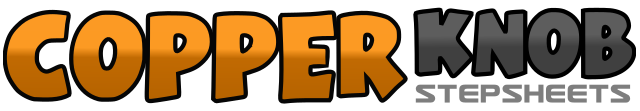 .......Count:68Wand:2Ebene:Improver.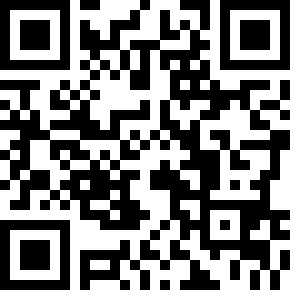 Choreograf/in:Siggi Güldenfuß (DE) - Oktober 2018Siggi Güldenfuß (DE) - Oktober 2018Siggi Güldenfuß (DE) - Oktober 2018Siggi Güldenfuß (DE) - Oktober 2018Siggi Güldenfuß (DE) - Oktober 2018.Musik:Home - Alan Jackson : (Album: Here In The Real World)Home - Alan Jackson : (Album: Here In The Real World)Home - Alan Jackson : (Album: Here In The Real World)Home - Alan Jackson : (Album: Here In The Real World)Home - Alan Jackson : (Album: Here In The Real World)........1-2RF Schritt vor, LF hinter RF einkreuzen3-4RF Schritt vor, halten5-6LF Schritt vor, RF hinter LF einkreuzen7-8LF Schritt vor, halten1-2RF Schritt vor, li. Fußspitze hinter RF auftippen3-4LF Schritt zurück, RF nach vorn kicken5-6RF Schritt zurück, LF vor RF einkreuzen7-8RF Schritt zurück, halten1-2LF Schritt zurück, RF neben LF absetzen3-4LF Schritt vor, RF Bodenschleifer nach vorn5-6RF Schritt vor, ¼ Drehung li. herum und LF Bodenschleifer nach vorn (9Uhr)7-8LF Schritt nach vorn, RF Bodenschleifer nach vorn1-2RF vor LF kreuzen, LF leicht anheben, Gewicht zurück auf LF3-4RF Schritt nach re. zur Seite, halten5-6LF vor RF kreuzen, RF leicht anheben, Gewicht zurück auf RF7-8LF Schritt nach li. zur Seite, halten1-2re. Fußspitze hinten auftippen, RF Bodenschleifer nach vorn3-4RF Schritt nach vorn, halten5-6li. Fußspitze hinten auftippen, LF Bodenschleifer nach vorn7-8LF Schritt nach vorn, halten1-2RF Schritt vor, ½ Drehung li. herum auf beiden Ballen (Gewicht zum Schluss auf LF) (9Uhr)3-4½ Drehung li. herum und RF Schritt zurück, halten (3Uhr)5-6LF Schritt zurück, RF vor LF absetzen7-8LF Schritt zurück, halten1-2¼ Drehung re. herum und RF Schritt zurück, LF neben RF absetzen3-4RF Schritt vor, halten (12Uhr)5-6LF Schritt vor, ½ Drehung auf beiden Ballen re. herum (Gewicht zum Schluss auf RF) (6Uhr)7-8LF Schritt vor, halten1-2RF Schritt zur Seite, LF neben RF absetzen3-4RF vor LF kreuzen, halten5-6LF Schritt zur Seite, RF neben LF absetzen7-8LF vor RF kreuzen, halten1-2RF Schritt vor, LF leicht anheben, LF wieder absetzen3-4RF Schritt zurück, LF leicht anheben, LF wieder absetzen1-2RF Schritt zur Seite, li. Bein hinter re. Bein anwinkeln3-4LF Schritt zur Seite, re. Bein hinter li. Bein anwinkeln5-6RF Schritt zur Seite, LF hinter RF einkreuzen7-8¼ Drehung re. herum und RF Schritt vor, LF Bodenschleifer nach vorn (3Uhr)1-2LF über RF kreuzen, RF leicht anheben, RF absetzen und LF nach vorn kicken (leicht gesprungen)3-4wie 1-25-6LF Schritt zurück, RF leicht anheben, RF wieder absetzen (leicht gesprungen)7-8LF neben RF aufstampfen, halten